АДМИНИСТРАЦИЯ ГОРОДА БЕРДСКАПОСТАНОВЛЕНИЕ12.07.2021                                                                		              №_2097О предоставлении разрешения на отклонение от предельных параметров разрешенного строительства, реконструкции объектов капитального строительства, в отношении земельного участка с кадастровым номером 54:32:010658:147В соответствии со статьей 40 Градостроительного кодекса Российской Федерации, решением Совета депутатов города Бердска от 17.09.2020 № 399 «Об утверждении Правил землепользования и застройки города Бердска», на основании заключения о результатах публичных слушаний по вопросам предоставления разрешения на отклонение от предельных параметров разрешенного строительства, реконструкции объектов капитального строительства и предоставления разрешения на условно разрешенный вид использования земельного участка от 01.04.2021, рекомендации комиссии по подготовке проекта Правил землепользования и застройки муниципального образования города Бердска от 19.04.2021, руководствуясь Уставом города Бердска,ПОСТАНОВЛЯЮ:1. Предоставить разрешение на отклонение от предельных параметров разрешенного строительства, реконструкции объектов капитального строительства, в отношении земельного участка с кадастровым номером 54:32:010658:147, общей площадью 2786 кв.м., с местоположением: Новосибирская обл., город Бердск, ул. Барнаульская, в части уменьшения отступа с восточной границы земельного участка до 1 метра, с южной границы земельного участка до 1 метра (приложение). 2. Опубликовать настоящее постановление в газете «Бердские новости», сетевом издании «VN.ru Все новости Новосибирской области» и разместить на официальном сайте администрации города Бердска.3. Контроль за исполнением настоящего постановления возложить на заместителя главы администрации (по строительству и городскому хозяйству) Захарова В.Н.И.о. Главы города Бердска                                                                                В.Н.Захаров                                                                   ПРИЛОЖЕНИЕк постановлению администрации города Бердска                  от_12.07.2021_ № 2097Местоположение территории, в отношении которой запрашивается разрешение на отклонение от предельных параметров разрешенного строительства, реконструкции объектов капитального строительства, в отношении земельного участка с кадастровым номером 54:32:010658:147, общей площадью 2786 кв.м., с местоположением: Новосибирская обл., город Бердск, ул. Барнаульская, в части уменьшения отступа с восточной границы земельного участка до 1 метра, с южной границы земельного участка до 1 метра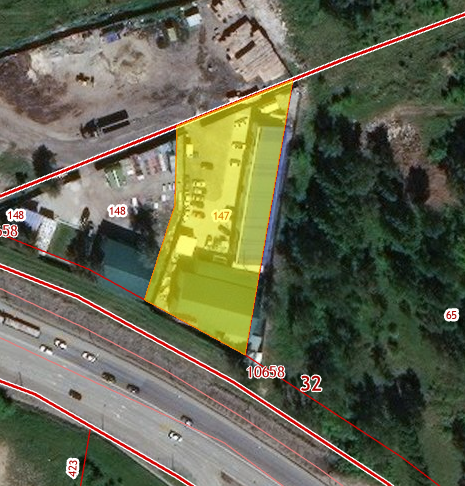 _______________________________